

AGENDA ITEM 1.2:	ADOPTION OF THE AGENDA1. 	ORGANIZATION OF THE SESSION 	1.1 	Opening of the session 	1.2 	Adoption of the agenda 	1.3 	Working arrangements 2. 	REPORTS 2.1 	Report of the co-chairs 2.2 	Relevant recent developments – WMO and ICAO (Secretariat) 2.3 	Reports of ET’s core members 3. 	WORK PLAN 3.1 	Review status of activities and deliverables 3.2 	Coordination with other ETs 4. 	REGIONAL/SUBREGIONAL COOPERATION 4.1 	Aviation meteorological conferences - ECMA-2015, ACMA-2016, RA II Aviation 	Conference 2017 4.2 	Coordination and cooperation with other WMO and ICAO bodies 5. 	COMMUNICATION AND OUTREACH 5.1 	Newsletter development 5.2	CAeM Survey – coordination with ET-GOV5.3 	Communication with WMO Members, CAeM members and focal points 6. 	ANY OTHER BUSINESS 7. 	CLOSURE OF THE SESSION _____World Meteorological Organization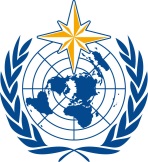 COMMISSION FOR AERONAUTICAL METEOROLOGY1st Meeting of ET-CCP 
St. Petersburg, Russian Federation
16 to 18 May 2016ET-CCP-1/Doc. 1, REV. 1World Meteorological OrganizationCOMMISSION FOR AERONAUTICAL METEOROLOGY1st Meeting of ET-CCP 
St. Petersburg, Russian Federation
16 to 18 May 2016
Submitted by:
Secretariat
03.V.2016